LIETUVOS RESPUBLIKOS energetikos MINISTERIJA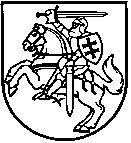 Biudžetinė įstaiga, Gedimino pr. 38, LT-01104 Vilnius, tel. (8 5) 203 4407,faks. (8 5) 203 4692, el. p. info@enmin.lt.Duomenys kaupiami ir saugomi Juridinių asmenų registre, kodas 302308327DĖL PAPILDOMO FINANSAVIMO PROJEKTAMS, PATEIKTIEMS PAGAL PRIEMONĘ 
NR. 04.3.2-LVPA-K-102 „ŠILUMOS TIEKIMO TINKLŲ MODERNIZAVIMAS IR PLĖTRA“Lietuvos Respublikos energetikos ministerija (toliau – Energetikos ministerija) išnagrinėjo Lietuvos šilumos tiekėjų asociacijos kreipimąsi ir prašymą skirti papildomai Europos Sąjungos fondų lėšų šilumos tiekimo tinklų modernizavimui ir plėtrai. Pažymėtina, kad Lietuvos Respublikos energetikos ministro 2019 m. sausio 15 d. įsakymu Nr. 1-8 buvo pakeistas 2014–2020 metų Europos Sąjungos fondų investicijų veiksmų programos prioritetų įgyvendinimo priemonių įgyvendinimo planas ir 2014–2020 metų Europos Sąjungos fondų investicijų veiksmų programos 4 prioriteto „Energijos efektyvumo ir atsinaujinančių išteklių energijos gamybos ir naudojimo skatinimas“ 04.3.2-LVPA-K-102 priemonės „Šilumos tiekimo tinklų modernizavimas ir plėtra“ tinklų modernizavimo veiklai papildomai skirta 20 mln. Eur.Energetikos ministerija informuota, kad pastarųjų dviejų kvietimų Nr. 5 ir Nr. 6 atveju, teigiamai įvertintoms paraiškoms nepakanka 2,16 mln. Eur šilumos tinklų plėtrai bei 13,06 mln. modernizavimui. Tačiau Energetikos ministerija, kaip valstybės politiką šilumos srityje formuojanti ir šios politikos įgyvendinimą užtikrinanti valstybės įstaiga, atsižvelgdama į tai, kad vien 2014-2020 metų perspektyvoje šilumos tiekimo plėtrai ir modernizavimui jau buvo skirta 89,5 mln. Eur Europos Sąjungos fondų lėšų, taip pat siekdama įgyvendinti ir kitus Nacionalinėje energetinės nepriklausomybės strategijoje iškeltus tikslus, pvz. atsinaujinančių energijos išteklių plėtra, išmaniosios apskaitos diegimas, ir kt. neinvestuotas ES struktūrinių fondų lėšas planuoja perskirstyti priemonėms, prisidedančioms prie gaminančių vartotojų skaičiaus didėjimo Lietuvoje, prie šilumos apskaitos modernizavimo, ir nedidele lėšų dalimi – prie šilumos tiekimo tinklų plėtros. Papildomai pažymime, kad perkeliant ES Efektyvumo direktyva į nacionalinę teisę, šilumos tiekėjams atsiras pareiga įrengti vartotojo bute (ar kitose patalpose) šilumos skaitiklius arba daliklius, jeigu yra techninės galimybės individualiai reguliuoti kiekvieno radiatoriaus šildymo intensyvumą. Atitinkamai iki 2027 metų visi šilumos ir karšto vandens skaitikliai turės būti pakeisti į nuotolinio nuskaitymo apskaitos prietaisus.Atkreipiame dėmesį į tai, kad Energetikos ministro 2019 m. liepos 19 d. įsakymu Nr. 1-203 yra sudarytas rezervinių projektų sąrašas, kuriam papildomo finansavimo skyrimo galimybės paaiškės tik po Europos Komisijos pritarimo 2014–2020 metų Europos Sąjungos fondų investicijų veiksmų programos 4 prioriteto lėšų perskirstymo pasiūlymams. Ateityje, likus neinvestuotų ES struktūrinių fondų lėšų, Energetikos ministerija svarstys galimybę papildomai jų skirti šilumos tiekimo tinklų modernizavimui ir ar plėtrai.Originalas nebus siunčiamasR. Ambrazevičienė, tel. 8 706 6 4661, el. p. renata.ambrazeviciene@enmin.lt Lietuvos šilumos tiekėjų asociacijai 2019-07-25Nr. (18.4-17E)3-1073Nr. (18.4-17E)3-1073Lietuvos šilumos tiekėjų asociacijaiĮ 2019-07-11Nr. 73Nr. 73KopijaLietuvos Respublikos VyriausybeiSeimo energetikos ir darnios plėtros komisijaiLietuvos Respublikos finansų ministerijai VšĮ Lietuvos verslo paramos agentūraiKopijaLietuvos Respublikos VyriausybeiSeimo energetikos ir darnios plėtros komisijaiLietuvos Respublikos finansų ministerijai VšĮ Lietuvos verslo paramos agentūraiKopijaLietuvos Respublikos VyriausybeiSeimo energetikos ir darnios plėtros komisijaiLietuvos Respublikos finansų ministerijai VšĮ Lietuvos verslo paramos agentūraiKopijaLietuvos Respublikos VyriausybeiSeimo energetikos ir darnios plėtros komisijaiLietuvos Respublikos finansų ministerijai VšĮ Lietuvos verslo paramos agentūraiKopijaLietuvos Respublikos VyriausybeiSeimo energetikos ir darnios plėtros komisijaiLietuvos Respublikos finansų ministerijai VšĮ Lietuvos verslo paramos agentūraiMinisterijos kanclerisRamūnas Dilba